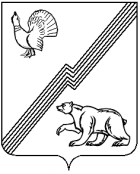 АДМИНИСТРАЦИЯ ГОРОДА ЮГОРСКАХанты-Мансийского автономного округа - ЮгрыПОСТАНОВЛЕНИЕот 03 декабря 2021 года 						 	      № 2283-пОб утверждении Порядкапроведения общественногообсуждения общественно значимыхвопросов, проектоврешений администрации города Югорскаи муниципальныхорганизаций города ЮгорскаВ соответствии со статьей 24 Федерального закона от 21.07.2014                       № 212-ФЗ «Об основах общественного контроля в Российской Федерации»: 1. Утвердить Порядок проведения общественного обсуждения общественно значимых вопросов, проектов решений администрации города Югорска и муниципальных организаций города Югорска (приложение). 2. Опубликовать постановление в официальном печатном издании города Югорска и разместить на официальном сайте органов местного самоуправления города Югорска.3. Настоящее постановление вступает в силу после его официального опубликования.Глава города Югорска                                            	                А.В. БородкинПриложение к постановлению администрации города Югорскаот 03 декабря 2021 года № 2283-п ПОРЯДОК проведения общественного обсуждения общественно значимых вопросов, проектов решений администрации города Югорска и муниципальных организаций города Югорска(далее - Порядок)
1. Общие положения1. Настоящий Порядок регулирует процедуру общественного обсуждения:- общественно значимых вопросов, решаемых в пределах компетенции администрации города Югорска;- проектов решений администрации города Югорска, принимаемых в форме муниципальных правовых актов администрации города Югорска, проектов решений муниципальных организаций (муниципальных предприятий и учреждений) (далее - проекты решений).2. Общественное обсуждение проводится с привлечением к участию в нем представителей различных профессиональных и социальных групп, в том числе лиц, права и законные интересы которых затрагивают или могут затронуть общественно значимые вопросы или решение, проект которого выносится на общественное обсуждение.3. Настоящий Порядок распространяется на проводимые общественные обсуждения, кроме случаев, когда федеральными законами, иными нормативными правовыми актами Российской Федерации, принимаемыми в соответствии с ними нормативными правовыми актами Ханты-Мансийского автономного округа - Югры и муниципальными правовыми актами, устанавливается иной порядок проведения общественного обсуждения.2. Проведение общественных обсуждений4. Организатором общественного обсуждения является администрация города Югорска.Уполномоченным органом по проведению общественного обсуждения является орган или структурное подразделение администрации города Югорска, уполномоченное на решение общественно значимого вопроса или проекта решения (далее – уполномоченный орган).5. Общественное обсуждение проводится в форме открытого обсуждения общественно значимого вопроса или проекта решения, путем их размещения на официальном сайте органов местного самоуправления города Югорска в информационно-телекоммуникационной сети «Интернет»                   (далее – сеть «Интернет») - для общественного обсуждения общественного значимого вопроса или проекта решения администрации города Югорска, муниципальной организации (далее – официальный сайт). При проведении общественного обсуждения проекта решения муниципальной организации информация об общественном обсуждении дополнительно размещается на официальном сайте муниципальной организации.6. Информация о проведении общественного обсуждения дополнительно размещается на одном из информационных ресурсов: в средствах массовой информации (телевидение, печатное издание), официальных аккаунтах социальных сетей администрации города Югорска. 7. Информация о проведении общественного обсуждения общественно значимого вопроса или проекта решения размещается уполномоченным органом на официальном сайте, с одновременным размещением следующих документов и информации:- информационного сообщения о проведении общественного обсуждения;- текста общественно значимого вопроса или проекта решения                      (далее - вопрос, вынесенный на общественное обсуждение);- срок и порядок проведения общественного обсуждения;- определения результатов общественного обсуждения;- технической документации, в случае если вопрос, вынесенный на общественное обсуждение предусматривает строительство или реконструкцию объекта недвижимости или проекта решения.8. Информационное сообщение о проведении общественного обсуждения должно содержать:- приглашение принять участие в общественном обсуждении, обращенное к организациям, представителям граждан и общественных объединений, интересы которых затрагиваются вопросом, вынесенным на общественное обсуждение;- порядок приема предложений по вопросу, вынесенному на общественное обсуждение, в соответствии с требованиями пунктов 11, 12 настоящего Порядка;- срок внесения предложений по вопросу, вынесенному на общественное обсуждение.9. В течение трех рабочих дней, со дня размещения  информационного сообщения о проведении общественного обсуждения на официальном сайте уполномоченным органом информационные сообщения о проведении общественного обсуждения в письменном или электронном виде направляются организациям, представителям граждан и общественным объединениям, интересы которых затрагиваются вопросом, вынесенным на общественное обсуждение.10. Участникам общественного обсуждения обеспечивается свободный доступ к имеющимся материалам, касающимся вопроса, выносимого на общественное обсуждение.Общественное обсуждение проводится публично и открыто. Участники общественного обсуждения вправе свободно выражать свое мнение и вносить предложения по вопросам, вынесенным на общественное обсуждение.11. Предложения по вопросу, вынесенному на общественное обсуждение, вносятся участником общественного обсуждения уполномоченному органу в письменной форме на указанный в информационном сообщении почтовый адрес, либо в форме электронного документа на указанный в информационном сообщении электронный адрес, либо посредством размещения его на официальном сайте.12. Предложения по вопросу, вынесенному на общественное обсуждение, должны содержать:- фамилию, имя, отчество (последнее - при наличии), дату рождения, адрес места жительства и контактный телефон (при наличии) лица, внесшего предложение (предложения);- текст предложения (предложений);- согласие на обработку персональных данных, осуществляемой в соответствии с Федеральным законом от 27.07.2006 № 152-ФЗ                                  «О персональных данных» (приложение).13. Срок внесения (приема) предложений по вопросу, вынесенному на общественное обсуждение, составляет 14 дней со дня размещения информационного сообщения о проведении общественного обсуждения на официальном сайте (далее - установленный срок внесения предложений).Рассмотрение предложений по вопросу, вынесенному на общественное обсуждение14. Предложения по вопросу, вынесенному на общественное обсуждение, принимаются и рассматриваются уполномоченным органом в течение семи рабочих дней со дня окончания установленного срока внесения предложений.15. Не подлежат рассмотрению предложения:- внесенные по окончании установленного срока внесения предложений;- не относящиеся к вопросу, вынесенному на общественное обсуждение.16. По результатам общественного обсуждения уполномоченный орган в течение семи рабочих дней со дня окончания установленного срока внесения предложений по вопросу, вынесенному на общественное обсуждение:- подготавливает итоговый документ - протокол общественного обсуждения;- дорабатывает вопрос, вынесенный на общественное обсуждение (в том числе вносит изменения в проект решения) с учетом рекомендованных к принятию предложений, если указанные предложения соответствуют законодательству Российской Федерации.17. В протоколе общественного обсуждения указываются:- место, время начала и период проведения общественного обсуждения;- задачи общественного обсуждения;- поступившие предложения;- мотивированные рекомендации и выводы уполномоченного органа по каждому поступившему предложению.В отношении предложений, рекомендуемых к отклонению, в обязательном порядке указываются мотивы отклонения.Протокол общественного обсуждения подписывается руководителем органа администрации города Югорска, являющегося уполномоченным органом.18. Протокол общественного обсуждения в обязательном порядке прилагается к проекту решения, представляемому на рассмотрение главе города Югорска.19. Протокол общественного обсуждения и принятое решение по вопросу, вынесенному на общественное обсуждение (принятый муниципальный правовой акт), в течение трех дней со дня его принятия (подписания) размещается на официальном сайте. Информация о результатах проведения общественных обсуждений дополнительно размещается на одном из информационных ресурсов, указанных в пункте 6 настоящего Порядка.Приложениек Порядку проведения общественного обсуждения  общественно значимых вопросов, проектов решений администрации города Югорскаи муниципальных организаций города ЮгорскаСогласие на обработку персональных данныхЯ, _______________________________________________________________, в соответствии со статьей 9 Федерального закона от 27.07.2006 № 152-ФЗ                            «О персональных данных» при направлении предложений по вопросу, вынесенному на общественное обсуждение общественно значимых вопросов, проектов решений администрации города Югорска и муниципальных организаций города Югорска, даю согласие на обработку персональных данных: фамилии, имени, отчества (последнее - при наличии), даты рождения, адреса места жительства и контактного телефона (при наличии).Обработка персональных данных включает сбор, запись, систематизацию, накопление, хранение, уточнение (обновление, изменение), извлечение, использование, передачу, распространение, предоставление, доступ, обезличивание, блокирование, удаление и уничтожение  персональных данных, совершаемые с использованием средств автоматизации или без использования таких.Оставляю за собой право отзыва данного согласия по моему письменному заявлению. Всю ответственность за неблагоприятные последствия отзыва беру на себя. «____»__________20___г.             _______________                (подпись)